ПРОЕКТ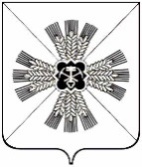 РОССИЙСКАЯ ФЕДЕРАЦИЯКЕМЕРОВСКАЯ ОБЛАСТЬ-КУЗБАССПРОМЫШЛЕННОВСКИЙ МУНИЦИПАЛЬНЫЙ ОКРУГСОВЕТ НАРОДНЫХ ДЕПУТАТОВПРОМЫШЛЕННОВСКОГО МУНИЦИПАЛЬНОГО ОКРУГА1-й созыв, __-е заседаниеРЕШЕНИЕот __________ № ____пгт. ПромышленнаяО внесении дополнений в решение Совета народных депутатов Промышленновского муниципального района от 30.04.2020 № 120              «Об утверждении Положения о порядке назначения и проведения опроса граждан на территории Промышленновского муниципального округа»Руководствуясь Федеральным законом от 20.07.2020 № 236-ФЗ «О  внесении изменений в Федеральный закон «Об общих принципах организации местного самоуправления в Российской Федерации», статьей 15 Устава муниципального образования Промышленновский муниципальный округ    Кемеровской области – Кузбасса, Совет народных депутатов  Промышленновского муниципального округа:РЕШИЛ:1. Внести в решение Совета народных депутатов Промышленновского муниципального района от 30.04.2020 № 120 «Об утверждении Положения о порядке назначения и проведения опроса граждан на территории Промышленновского муниципального округа» (далее – Положение) следующие дополнения:1.1. Часть 1.2. Положения дополнить пунктом 1.2.4. следующего содержания:«1.2.4. жителей Промышленновского муниципального округа или его части, в которых предлагается реализовать инициативный проект, достигших шестнадцатилетнего возраста, - для выявления мнения граждан о поддержке данного инициативного проекта.»;1.2. Абзац 1 части 1.4 Положения дополнить  предложением  следующего содержания:«В опросе граждан по вопросу выявления мнения граждан о поддержке инициативного проекта вправе участвовать жители муниципального образования или его части, в которых предлагается реализовать инициативный проект, достигшие шестнадцатилетнего возраста.»;1.3. Часть 2.4. дополнить предложением следующего содержания:«Для проведения опроса граждан может использоваться официальный сайт муниципального образования в информационно-телекоммуникационной сети «Интернет».».1.4. В части 4.1 Положения после слов «Промышленновского муниципального округа» дополнить словами «или жителей Промышленновского муниципального округа».2. Контроль за исполнением настоящего решения возложить на комитет по вопросам местного самоуправления, правоохранительной деятельности и депутатской этике (Г.В. Кузьмина).3. Настоящее решение вступает в силу с даты опубликования в районной газете «Эхо».ПредседательСовета народных депутатов Промышленновского муниципального округаЕ.А. ВащенкоГлаваПромышленновского муниципального округаД.П. Ильин